ZADANIA Z PDP NA DNI 1-2.06.2020 OD  p. ASI K. W tym tygodniu jeszcze raz zajmiemy się kwiatami, tym razem będą to kwiaty cięte. Zad. 1. Znajdź w różnych źródłach jakie mamy kwiaty cięte najczęściej spotykane w kwiaciarniach i wykonywanych bukietach. Zad. 2. Przeczytaj tekst: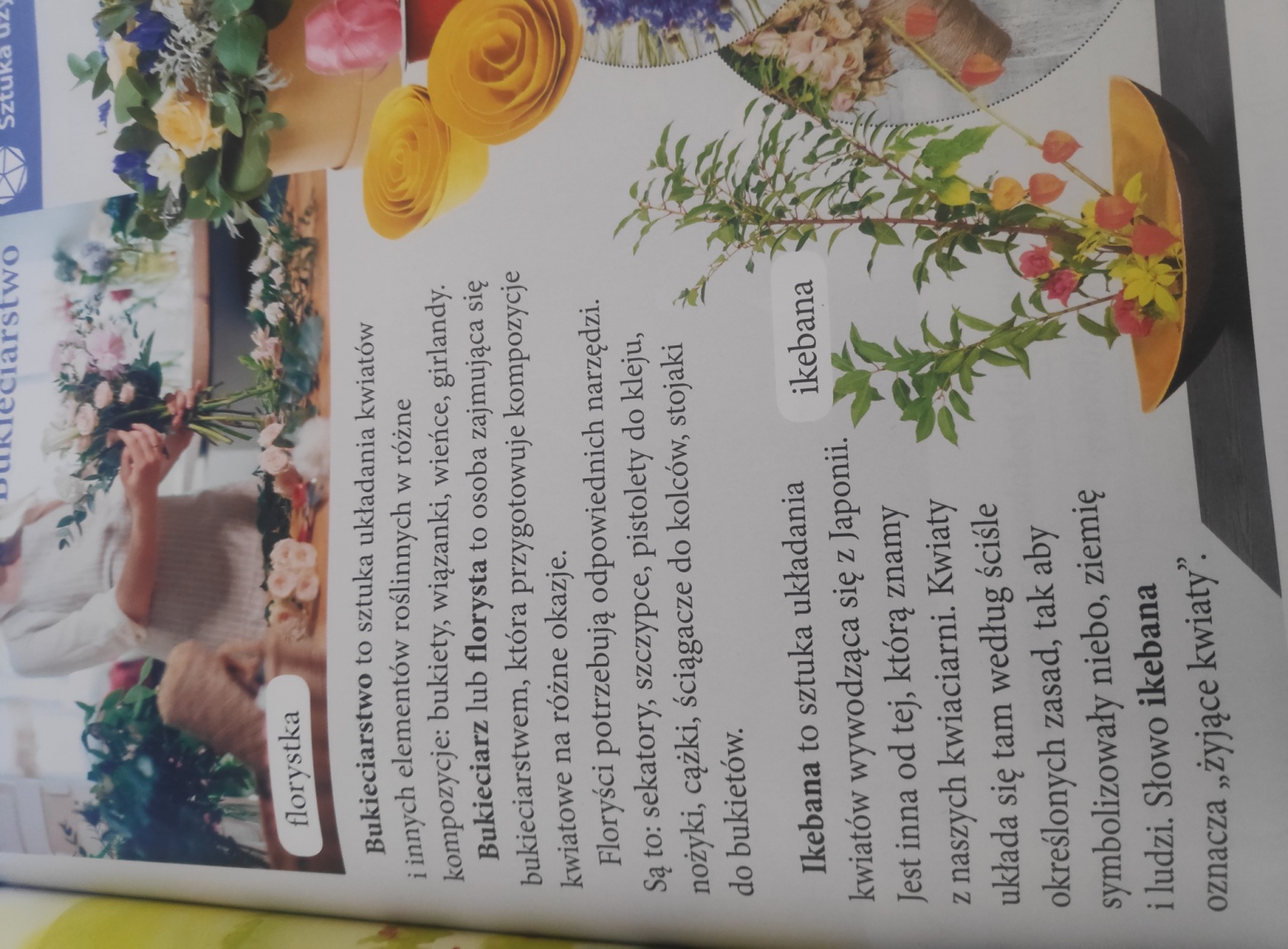 Zad. 3Na podstawie tekstu o bukieciarstwie WYJAŚNIJ na czym polega praca florysty. Zad. 4. Jakich narzędzi używa bukieciarz?Zad.5. Na jakie okazje floryści przygotowują bukiety? Podaj kilka przykładów. Zad. 6. Znajdź w różnych gazetach zdjęcia kwiatów ciętych. Wykorzystaj je i stwórz KOLAŻ (poskładaj je) własna kompozycję. Naklej na kartkę i wyślij mi zdjęcia prac. 